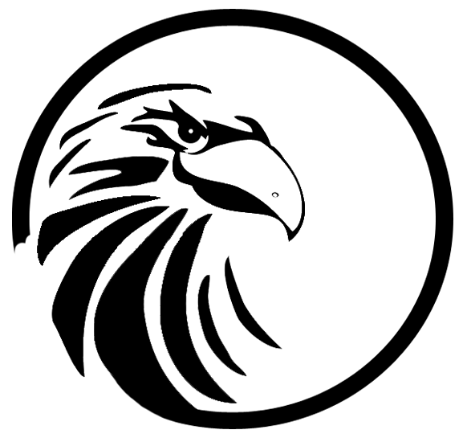 Back to the NestLegacy Scholar ApplicationAPPLICATIONStudent Name: _______________________________________________________Address: __________________________________________________________City: ________________ZIP: __________I am a legacy of ____________________________________________________Spruce Creek Class of  __________________Anticipated Field of Study after High School _______________________________Scholarship Criteria	Essay			School or Community Service	Recommendations	Academic performance	Recommendations 	Community person                Submissions:	2 letters of Recommendation: One from school personnel  and one from a community person (not a family member)Essay (300-500 words)  or a 3 to 4 minute video on the following subject:Why I should be selected for the Legacy Scholar Award Include statements about what you have done at your schoolor in your community. What you plan to do in your in future, why you have a financial need.Please complete the following. Additional pages may be attached.Extracurricular Activities– List teams, clubs and organizations you were involved with at Spruce Creek.Interview with committee members either in person or video chat. To be set up after consideration has been made to the selection committee.  Jobs or Internships-List employment or intern programs you were involved with during your time at Spruce Creek. Include a remark if you worked during summer or during school year.Activities Outside of School-List Church, clubs, other volunteer activities and special interests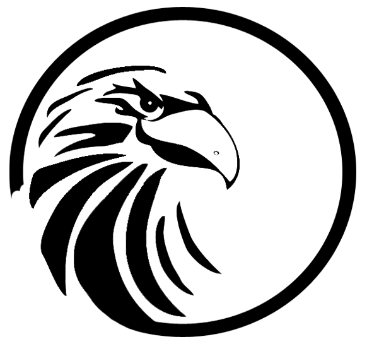 Legacy Scholar AwardThe Back to the Nest, Legacy Scholarship was established to recognize an outstanding high school senior who is the child of a Spruce Creek High School Alum and displays a financial need to further their post high school academics. This may include College, University. Trade School, Technical training, or a branch in the military.To be eligible a students must:Be a high school seniorAttend Spruce Creek High School during their senior year.Be a student of a Hawk AlumObtain two letters of recommendation:  one from school personnel and one from a community person (not a family member)Submit one of the following: A 300 to 500 word essay or a 3 to 4 minute video presentation, on the following topic:  Why I should be selected for the Legacy Scholar Award. Complete, sign and email application along with required attachments by April 01, 2024.  Please use subject line Legacy Scholar Award and send to classschs@gmail.comThank you for your interest.  On behalf of the Spruce Creek High School Alumni Organization, Back to the Nest, we wish you continued success in your future. This year we are offering 2500.00 to 10.000.00 